V Kutné Hoře dne 3. 11. 2023HEROLD – dětský svět a zahrada, s.r.o.Čáslavská 229284 01 Kutná HoraIČO: 02851270Dobrý den,na základě Vaší nabídky ze dne 27.10.2023 č. 23NA00656 u Vás tímto objednáváme herní prvky dle výše uvedené nabídky do MŠ Benešova 7, Kutná Hora v celkové částce 99 831,- Kč včetně DPH. Přesný termín realizace bude domluven s paní zástupkyní ředitelky Danuší Vojtovou.Fakturační údaje jsou uvedené v záhlaví.Děkuji a přeji hezký den.Petra MatzováMateřské školy Kutná HoraBenešova 149, 284 01 Kutná HoraIČO: 71002103tel.: 327 525 377, 607 612 104email: matzova.skolky@kh.cz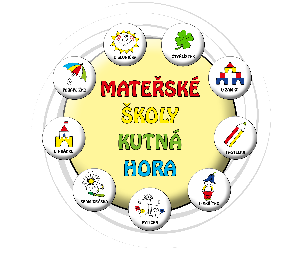 